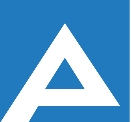 Agenţia Naţională pentru Ocuparea Forţei de MuncăLista candidaţilor care au promovat proba scrisă și sunt admişi la interviuAgenţia Naţională pentru Ocuparea Forţei de MuncăNr. d/oNume, PrenumeComentariiSpecialist principal,  Direcția ocuparea forței de muncă UTA Găgăuzia    Specialist principal,  Direcția ocuparea forței de muncă UTA Găgăuzia    Specialist principal,  Direcția ocuparea forței de muncă UTA Găgăuzia    1.Manah Evelina   Interviul va avea loc la data 19.06.2023, ora 13.00,Bir. 605